PROYECTOS DE EXTENSIÓN – Convocatoria 2021/2022FORMULARIO PROYECTO DE EXTENSIÓN DE INTERÉS SOCIAL (PEIS)Proyecto: “(título).....................................................................................................................”Director/a: .....................................................................................................................................Unidad Académica…................................................................................................................................Programa/s de Extensión: ……………………………………………………………………………………………………..Línea/s temática/s en las que se enmarca el proyecto: …………………………………………………………………….1. PALABRAS CLAVE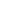 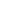 1.1. Duración: ANUAL             BIANUAL 2. EQUIPO DE EXTENSIÓN2.1. Categorías: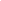      Iniciación en la Extensión Universitaria: Incluye todos aquellos equipos de trabajo recientemente constituidos o sin experiencia previa que quieran presentar proyectos. Los proyectos que se enmarquen en esta categoría deberán prever acciones de capacitación y fortalecimiento del equipo, brindados por la SESYC. 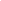      Con experiencia previa en extensión universitaria: incluye a todos aquellos equipos que vienen trabajando con proyectos y/o prácticas de extensión aprobados por el CS hasta dos convocatorias en Proyectos de extensión bianuales y hasta tres convocatorias en caso de proyectos y prácticas de extensión anuales.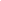      Con trayectoria en extensión universitaria: incluye a todos aquellos equipos con trayectoria y experiencia en la extensión universitaria, que vienen trabajando con proyectos y/o prácticas de extensión aprobados por el CS en más de cuatro convocatorias. Los proyectos que se enmarquen en esta categoría deberán prever instancias de sistematización de la experiencia y coordinación de acciones específicas con los programas de extensión referentes a la temática que se trabaje/plantee2.2. Datos de director/a, coordinador/es, responsable financiero. 2.4. Beca de Extensión: (en caso de solicitarse) justificar el pedido,  detallar el perfil y mencionar las  actividades que desarrollará el/la becario/a.2.5. Voluntariado: número de voluntarios requeridos, actividades que desarrollarán y perfil.*Anexo - Currículum Vitae ABREVIADO de cada integrante del equipo del proyecto con antecedentes en extensión o integración de función (según categoría de equipo de extensión seleccionado y avales institucionales).3. DATOS DEL EQUIPO ACADÉMICO DE EXTENSIÓN (docentes, no docentes, estudiantes –prácticas de educación experiencial, práctica profesional –, graduados). 4. INSTITUCIONES INTERVINIENTES.4.1. Datos personales de los participantes Institucionales/Organizacionales que intervendrán activamente en el desarrollo del proyecto.5. PARTICIPANTES DIRECTOS. Describa brevemente las actividades en las que se prevé la participación de éstos. 6.  PROBLEMA A ABORDAR6.1. Síntesis del problema y descripción del contexto social del espacio donde se trabajará. 6.2. Localización física.6.3. Identificación de proyectos ejecutados o en ejecución relacionados al tema (dentro de los últimos tres años). 7. VINCULACIÓN CON LAS POLÍTICAS PÚBLICAS7.1. Políticas públicas existentes relacionadas a la temática abordada, y si se encuentran activas en el territorio de intervención.8. COMUNICACIÓN. Acciones y materiales. 8.1. Enunciar las acciones de comunicación que acompañan los objetivos del proyecto y los destinatarios del mismo.8.2. Especificar si el proyecto producirá materiales educativos o de comunicación. Este punto debe incluirse en la planilla presupuestaria.
Se deberá adjuntar los materiales en los informes en su formato original y dejar copia en el Área Comunicación Estratégica.9. COHERENCIA INTERNA10. INTEGRACIÓN EXTENSIÓN - DOCENCIA - INVESTIGACIÓN. 10.1. Seleccione el tipo de integración que procurará realizar. Extensión-docenciaExtensión-investigaciónDocencia-InvestigaciónExtensión-docencia-investigación10.2.Explique brevemente de qué forma el equipo procura integrar extensión, docencia e investigación, durante el desarrollo del proyecto presentado, según el tipo seleccionado.11. PROPUESTA METODOLÓGICA PARA LA IMPLEMENTACIÓN DEL PROYECTO. Explique brevemente la metodología que implementará para el desarrollo del proyecto.11.1. Si el proyecto contemplara propuestas de capacitación (cursos), detallar la propuesta a realizar y el tipo de certificación que se otorgará.12. PROPUESTA DE ACCIONES DE ACUERDO A LA CATEGORÍA DEL EQUIPO DE EXTENSIÓN12.1. Iniciación en la Extensión Universitaria: deberán indicar las acciones de capacitación que realizará el equipo de acuerdo a la oferta de la SESyC. Marcar al menos dos capacitaciones.Dimensiones y Categorías de la Extensión Universitaria. Intervenciones en territorioRegistro y sistematización de acciones.Comunicación estratégicaEscritura en extensión Políticas Públicas/universidad12.2. Con experiencia previa en extensión universitaria: hasta tres convocatorias en caso de proyectos y prácticas de extensión anuales. Los proyectos que se enmarquen en esta categoría podrán prever acciones de capacitación y fortalecimiento del equipo que brindará la SESYC.12.2.a. Mencione proyectos y/o prácticas con su correspondiente convocatoria.12.2.b. Indicar qué acciones de capacitación debería tomar el equipo de extensión.Dimensiones y Categorías de la Extensión Universitaria. Intervenciones en territorioRegistro y sistematización de acciones.Comunicación estratégicaEscritura en extensión Políticas Públicas/universidad12.3. Con trayectoria en extensión universitaria: más de cuatro convocatorias en proyectos y/o prácticas de extensión aprobados por el Consejo Superior. Los proyectos que se enmarquen en esta categoría podrán prever acciones de capacitación y fortalecimiento del equipo que brindará la SESYC.Indique cuáles:Dimensiones y Categorías de la Extensión Universitaria. Intervenciones en territorioRegistro y sistematización de acciones.Comunicación estratégicaEscritura en extensión Políticas Públicas/universidad12.3.a. Mencione, proyectos y/o prácticas con la correspondiente convocatoria 12.3.b. Mencione acciones de coordinación con los programas de extensión referentes a la temática que se trabaje y/o plantee.13. SUSTENTABILIDAD. Explicar brevemente la  continuidad en el tiempo de las tareas emprendidas una vez finalizado el financiamiento del Proyecto.14. BREVE SÍNTESIS DEL PROYECTO DE EXTENSIÓN: Importancia de la propuesta en relación a la comunidad/población y, ubicación temporal y espacial.15. PRESUPUESTO (A completar en planilla anexo).15.1. Aportes UNL.15.1.a. Personal.15.1.b. Equipamientos disponibles para el proyecto.*El presupuesto específico del proyecto se debe completar en la planilla Excel y anexar. Director/a  del proyecto (debe ser un docente de la Universidad Nacional del Litoral. Según Reg. 16/2019. Art. 12-Anexo).Director/a  del proyecto (debe ser un docente de la Universidad Nacional del Litoral. Según Reg. 16/2019. Art. 12-Anexo).Director/a  del proyecto (debe ser un docente de la Universidad Nacional del Litoral. Según Reg. 16/2019. Art. 12-Anexo).Apellido y nombres: Título: Tipo y Nº de documento: Categoría docente: Dedicación:Domicilio:Teléfono Particular/celular:Correo electrónico Particular:	Posee tarjeta pre-cargable: SI……. NO......Apellido y nombres: Título: Tipo y Nº de documento: Categoría docente: Dedicación:Domicilio:Teléfono Particular/celular:Correo electrónico Particular:	Posee tarjeta pre-cargable: SI……. NO......Apellido y nombres: Título: Tipo y Nº de documento: Categoría docente: Dedicación:Domicilio:Teléfono Particular/celular:Correo electrónico Particular:	Posee tarjeta pre-cargable: SI……. NO......Co-director/a del proyecto (debe ser un docente de la Universidad Nacional del Litoral). Co-director/a del proyecto (debe ser un docente de la Universidad Nacional del Litoral). Co-director/a del proyecto (debe ser un docente de la Universidad Nacional del Litoral). Apellido y nombres: Título: Tipo y Nº de documento: Unidad Académica y Categoría docente: Dedicación:Domicilio:                                                         Teléfono Particular/celular:Correo electrónico Particular:Apellido y nombres: Título: Tipo y Nº de documento: Unidad Académica y Categoría docente: Dedicación:Domicilio:                                                         Teléfono Particular/celular:Correo electrónico Particular:Apellido y nombres: Título: Tipo y Nº de documento: Unidad Académica y Categoría docente: Dedicación:Domicilio:                                                         Teléfono Particular/celular:Correo electrónico Particular:Coordinador/a(de acuerdo a lo que plantea el Reg. vigente Art. 12) Coordinador/a(de acuerdo a lo que plantea el Reg. vigente Art. 12) Coordinador/a(de acuerdo a lo que plantea el Reg. vigente Art. 12) Apellido y nombres: Título: Tipo y Nº de documento: Unidad Académica y Categoría docente: Dedicación:Domicilio:                                                         Teléfono Particular/celular:Correo electrónico Particular:Apellido y nombres: Título: Tipo y Nº de documento: Unidad Académica y Categoría docente: Dedicación:Domicilio:                                                         Teléfono Particular/celular:Correo electrónico Particular:Apellido y nombres: Título: Tipo y Nº de documento: Unidad Académica y Categoría docente: Dedicación:Domicilio:                                                         Teléfono Particular/celular:Correo electrónico Particular: Responsable financiero: Responsable financiero: Responsable financiero:Apellido y nombres: Título: Tipo y Nº de documento: Unidad Académica y Categoría docente: Dedicación:Domicilio:                                                         Teléfono Particular/celular:Correo electrónico Particular:Posee tarjeta precargable: SI……. NO......Apellido y nombres: Título: Tipo y Nº de documento: Unidad Académica y Categoría docente: Dedicación:Domicilio:                                                         Teléfono Particular/celular:Correo electrónico Particular:Posee tarjeta precargable: SI……. NO......Apellido y nombres: Título: Tipo y Nº de documento: Unidad Académica y Categoría docente: Dedicación:Domicilio:                                                         Teléfono Particular/celular:Correo electrónico Particular:Posee tarjeta precargable: SI……. NO......2.3. Especialista/s Asociado/s: (se podrá/n incorporar especialista/s externo/s a la UNL en carácter de asesor/es)Apellido y nombres: Título: Tipo y Nº de documento: Cargo y función institucional: Domicilio:                                                         Teléfono Particular/celular:Correo electrónico Particular:Equipo académico de extensiónApellidoNombre DNICorreo ElectrónicoUnidad AcadémicaFunción (Docente/ No docente; Estudiante; Graduado)Cargo y dedicación (Sólo para Docentes y No Docentes)Alumno de Práctica Profesional (Sólo alumnos)Título/ProfesiónActividades a su cargoEquipo académico de extensiónApellidoNombre DNICorreo ElectrónicoUnidad AcadémicaFunción (Docente/ No docente; Estudiante; Graduado)Cargo y dedicación (Sólo para Docentes y No Docentes)Alumno de Práctica Profesional (Sólo alumnos)Título/ProfesiónActividades a su cargoEquipo académico de extensiónEquipo académico de extensiónEquipo académico de extensiónEquipo académico de extensiónEquipo académico de extensiónDATOS DE INSTITUCIÓN/ES INTERVINIENTE/SDATOS DE LA AUTORIDAD A CARGONombre de la Institución:Nombre y Apellido:Domicilio de la Institución:DNI:Teléfono de la Institución:Teléfono:E-mail de la Institución:E-mail: Breves antecedentes de la misma:Periodo de gestión de la Autoridad a cargo:Inicio:           /            /            Finalización:       /            /            Periodo de gestión de la Autoridad a cargo:Inicio:           /            /            Finalización:       /            /            ApellidoNombre DNICorreo ElectrónicoCargo/FunciónActividades dentro del proyectoApellidoNombre DNICorreo ElectrónicoCargo/FunciónActividades dentro del proyectoParticipantes DirectosActividadesFinalidadObjetivo GeneralObjetivos específicosActividadesCronograma Año 1Cronograma Año 1Cronograma Año 1Cronograma Año 1Cronograma Año 1Cronograma Año 1Cronograma Año 1Cronograma Año 1Cronograma Año 1Cronograma Año 1Cronograma Año 1Cronograma Año 1Cronograma  Año 2Cronograma  Año 2Cronograma  Año 2Cronograma  Año 2Cronograma  Año 2Cronograma  Año 2Cronograma  Año 2Cronograma  Año 2Cronograma  Año 2Cronograma  Año 2Cronograma  Año 2Cronograma  Año 2Resultados esperados de los objetivos específicosResultados esperados de los objetivos específicos1.1.1.1.11.1.1.1.21.2.1.2.11.2.1.2.n1.31.3.11.3Etc.Equipo de Proyecto / PrácticaNombre del Proyecto/Práctica y año convocatoria1.2.3. Equipo de Proyecto / PrácticaNombre del Proyecto/Práctica y año convocatoria1.2.3. 4.Firma Director/a del PEISAclaración*IMPORTANTE: Para la presentación final tener en cuenta el art. 13 de la Res. 16/2019 en el cual se encuentran los requisitos de presentación y además, las Disposiciones generales de la Convocatoria 2021-2022 (Res. Rect.3877/21).Se requiere enviar copia digital al correo electrónico: proyectosextension@unl.edu.ar*IMPORTANTE: Para la presentación final tener en cuenta el art. 13 de la Res. 16/2019 en el cual se encuentran los requisitos de presentación y además, las Disposiciones generales de la Convocatoria 2021-2022 (Res. Rect.3877/21).Se requiere enviar copia digital al correo electrónico: proyectosextension@unl.edu.ar*IMPORTANTE: Para la presentación final tener en cuenta el art. 13 de la Res. 16/2019 en el cual se encuentran los requisitos de presentación y además, las Disposiciones generales de la Convocatoria 2021-2022 (Res. Rect.3877/21).Se requiere enviar copia digital al correo electrónico: proyectosextension@unl.edu.ar